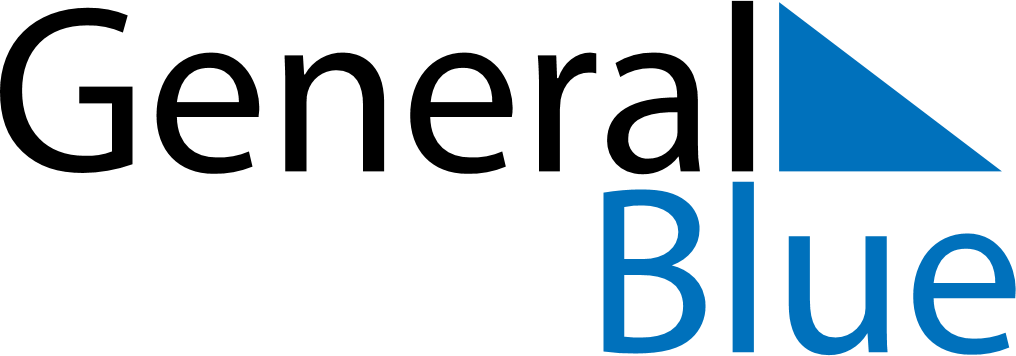 July 2023July 2023July 2023July 2023SomaliaSomaliaSomaliaMondayTuesdayWednesdayThursdayFridaySaturdaySaturdaySunday112Independence DayIndependence Day34567889101112131415151617181920212222232425262728292930Day of Ashura31